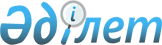 Телерадио хабарларын тарату саласындағы ұлттық оператор туралыҚазақстан Республикасы Үкіметінің 2012 жылғы 11 маусымдағы № 777 Қаулысы.
      "Телерадио хабарларын тарату туралы" Қазақстан Республикасының 2012 жылғы 18 қаңтардағы Заңының 6-бабының 13) тармақшасына сәйкес Қазақстан Республикасының Үкіметі ҚАУЛЫ ЕТЕДІ:
      1. "Қазтелерадио" акционерлік қоғамы телерадио хабарларын тарату саласындағы ұлттық оператор болып белгіленсін.
      2. Телерадио хабарларын тарату саласындағы ұлттық оператор "Телерадио хабарларын тарату туралы" 2012 жылғы 18 қаңтардағы Қазақстан Республикасы Заңының 25-бабының 2-тармағында көзделген қызмет түрлерін жүзеге асырады.
      Ескерту. 2-тармақ жаңа редакцияда – ҚР Үкіметінің 29.08.2019 № 639 (алғашқы ресми жарияланған күнінен кейін қолданысқа енгізіледі) қаулысымен.


      3. Осы қаулы алғашқы ресми жарияланғанынан кейін күнтізбелік он күн өткен соң қолданысқа енгізіледі.
					© 2012. Қазақстан Республикасы Әділет министрлігінің «Қазақстан Республикасының Заңнама және құқықтық ақпарат институты» ШЖҚ РМК
				
Қазақстан Республикасының
Премьер-Министрі
К. Мәсімов